帝王活力源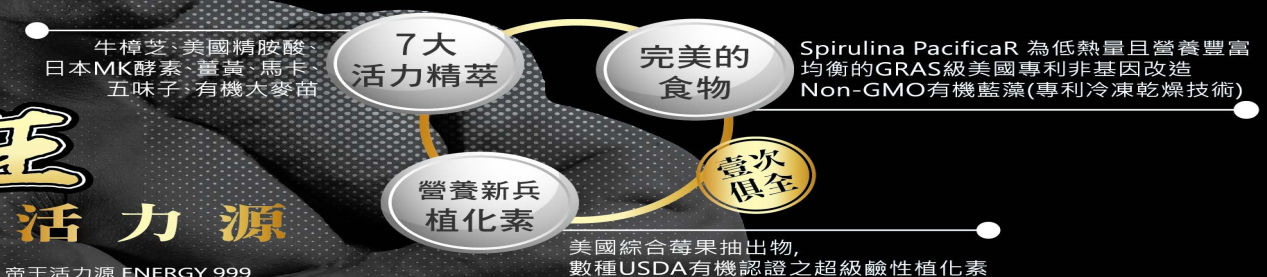 美國精氨酸: 活力,精力來源,國寶級顶天蠻哥--有機馬卡靈芝之王--牛樟芝日本MK酵素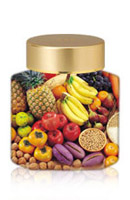 
日本百年大廠經預酵化水解製程專利技術，萃融為含有大量高純度高活性複合型綜合酵素，並取得 日本酵素專利及厚生省優良評鑑；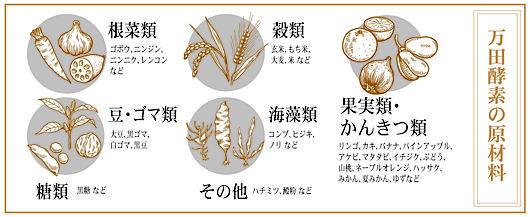 日本、美國、台灣、世界、德國、中國、香港… 等多國專利!薑黃 忙碌,應酬, 熬夜者之寶《本草拾遺》《綱目》中藥學,本草綱目《新修本草》